ПОСТАНОВЛЕНИЕ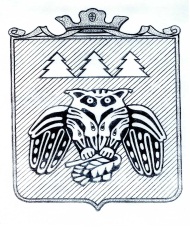 администрации муниципального образованиямуниципального района «Сыктывдинский»«Сыктывдiн» муниципальнöй районынмуниципальнöй юкöнса администрациялöнШУÖМот  4 февраля  2019 года                                                                                                  № 2/83Руководствуясь Федеральным законом от 28 июня 2014 года № 172-ФЗ «О стратегическом планировании в Российской Федерации» и постановлением администрации муниципального образования муниципального района «Сыктывдинский» от 30 марта 2018 года № 3/263, в целях реализации и выполнения показателей (индикаторов) муниципальной программы муниципального образования муниципального района "Сыктывдинский» «Развитие экономики» на 2019-2021 годы, администрация муниципального образования муниципального района «Сыктывдинский» ПОСТАНАВЛЯЕТ:Утвердить Комплексный план мероприятий по реализации муниципальной программы муниципального образования муниципального района «Сыктывдинский» «Развитие экономики» на 2019-2021 годы на 2019 год (далее - План) согласно приложению.Определить срок предоставления соисполнителями отчета о выполнении мероприятий Плана - ежеквартально, до 15 числа месяца, следующего за отчетным периодом.Контроль за исполнением настоящего постановления возложить на заместителя руководителя администрации муниципального района (Долингер Н.В.).Настоящее постановление вступает в силу со дня его подписания и распространяет свое действие на правоотношения, возникшие с 1 января 2019 года.И.о. руководителя администрациимуниципального района                                                                                      Л. Ю. Доронина                                             Приложение  к постановлению администрации МО МР «Сыктывдинский» от «4» февраля 2019 г. № 2/83Комплексный план мероприятий по реализации муниципальной программы  муниципального образования муниципального района «Сыктывдинский» «Развитие экономики» на 2019-2021 годына 2019 годОб утверждении Комплексного плана мероприятий по реализации муниципальной программы МО МР «Сыктывдинский» «Развитие экономики» на 2019-2021 годы на 2019 год №Наименование основного мероприятия, ВЦП, мероприятия, контрольного события программыОтветственный руководитель, заместитель руководителя ОМСУ (Ф.И.О., должность)Ответственное структурное подразделение ОМСУОжидаемый непосредственный результат реализации основного мероприятия, ВЦП, мероприятияСрок начала реализацииСрок окончания реализации (дата КС)Объем ресурсного обеспечения на очередной финансовый год, тыс. руб.Объем ресурсного обеспечения на очередной финансовый год, тыс. руб.Объем ресурсного обеспечения на очередной финансовый год, тыс. руб.Объем ресурсного обеспечения на очередной финансовый год, тыс. руб.Объем ресурсного обеспечения на очередной финансовый год, тыс. руб.График реализации на очередной финансовый год, кварталГрафик реализации на очередной финансовый год, кварталГрафик реализации на очередной финансовый год, кварталГрафик реализации на очередной финансовый год, квартал№Наименование основного мероприятия, ВЦП, мероприятия, контрольного события программыОтветственный руководитель, заместитель руководителя ОМСУ (Ф.И.О., должность)Ответственное структурное подразделение ОМСУОжидаемый непосредственный результат реализации основного мероприятия, ВЦП, мероприятияСрок начала реализацииСрок окончания реализации (дата КС)Всего:в том числе за счет средств:в том числе за счет средств:в том числе за счет средств:в том числе за счет средств:График реализации на очередной финансовый год, кварталГрафик реализации на очередной финансовый год, кварталГрафик реализации на очередной финансовый год, кварталГрафик реализации на очередной финансовый год, квартал№Наименование основного мероприятия, ВЦП, мероприятия, контрольного события программыОтветственный руководитель, заместитель руководителя ОМСУ (Ф.И.О., должность)Ответственное структурное подразделение ОМСУОжидаемый непосредственный результат реализации основного мероприятия, ВЦП, мероприятияСрок начала реализацииСрок окончания реализации (дата КС)Всего:ФБРБ МБ1123412345678910111212131415Подпрограмма 1 «Стратегическое планирование в МО МР «Сыктывдинский»Подпрограмма 1 «Стратегическое планирование в МО МР «Сыктывдинский»Подпрограмма 1 «Стратегическое планирование в МО МР «Сыктывдинский»Подпрограмма 1 «Стратегическое планирование в МО МР «Сыктывдинский»Подпрограмма 1 «Стратегическое планирование в МО МР «Сыктывдинский»Подпрограмма 1 «Стратегическое планирование в МО МР «Сыктывдинский»Подпрограмма 1 «Стратегическое планирование в МО МР «Сыктывдинский»Подпрограмма 1 «Стратегическое планирование в МО МР «Сыктывдинский»Подпрограмма 1 «Стратегическое планирование в МО МР «Сыктывдинский»Подпрограмма 1 «Стратегическое планирование в МО МР «Сыктывдинский»Подпрограмма 1 «Стратегическое планирование в МО МР «Сыктывдинский»Подпрограмма 1 «Стратегическое планирование в МО МР «Сыктывдинский»Подпрограмма 1 «Стратегическое планирование в МО МР «Сыктывдинский»Подпрограмма 1 «Стратегическое планирование в МО МР «Сыктывдинский»Подпрограмма 1 «Стратегическое планирование в МО МР «Сыктывдинский»Цель подпрограммы 1 Функционирование комплексной системы стратегического планирования социально-экономического развития МО МР «Сыктывдинский»Цель подпрограммы 1 Функционирование комплексной системы стратегического планирования социально-экономического развития МО МР «Сыктывдинский»Цель подпрограммы 1 Функционирование комплексной системы стратегического планирования социально-экономического развития МО МР «Сыктывдинский»Цель подпрограммы 1 Функционирование комплексной системы стратегического планирования социально-экономического развития МО МР «Сыктывдинский»Цель подпрограммы 1 Функционирование комплексной системы стратегического планирования социально-экономического развития МО МР «Сыктывдинский»Цель подпрограммы 1 Функционирование комплексной системы стратегического планирования социально-экономического развития МО МР «Сыктывдинский»Цель подпрограммы 1 Функционирование комплексной системы стратегического планирования социально-экономического развития МО МР «Сыктывдинский»Цель подпрограммы 1 Функционирование комплексной системы стратегического планирования социально-экономического развития МО МР «Сыктывдинский»Цель подпрограммы 1 Функционирование комплексной системы стратегического планирования социально-экономического развития МО МР «Сыктывдинский»Цель подпрограммы 1 Функционирование комплексной системы стратегического планирования социально-экономического развития МО МР «Сыктывдинский»Цель подпрограммы 1 Функционирование комплексной системы стратегического планирования социально-экономического развития МО МР «Сыктывдинский»Цель подпрограммы 1 Функционирование комплексной системы стратегического планирования социально-экономического развития МО МР «Сыктывдинский»Цель подпрограммы 1 Функционирование комплексной системы стратегического планирования социально-экономического развития МО МР «Сыктывдинский»Цель подпрограммы 1 Функционирование комплексной системы стратегического планирования социально-экономического развития МО МР «Сыктывдинский»Цель подпрограммы 1 Функционирование комплексной системы стратегического планирования социально-экономического развития МО МР «Сыктывдинский»Задача 1 Развитие программно-целевого планирования в Сыктывдинском районеЗадача 1 Развитие программно-целевого планирования в Сыктывдинском районеЗадача 1 Развитие программно-целевого планирования в Сыктывдинском районеЗадача 1 Развитие программно-целевого планирования в Сыктывдинском районеЗадача 1 Развитие программно-целевого планирования в Сыктывдинском районеЗадача 1 Развитие программно-целевого планирования в Сыктывдинском районеЗадача 1 Развитие программно-целевого планирования в Сыктывдинском районеЗадача 1 Развитие программно-целевого планирования в Сыктывдинском районеЗадача 1 Развитие программно-целевого планирования в Сыктывдинском районеЗадача 1 Развитие программно-целевого планирования в Сыктывдинском районеЗадача 1 Развитие программно-целевого планирования в Сыктывдинском районеЗадача 1 Развитие программно-целевого планирования в Сыктывдинском районеЗадача 1 Развитие программно-целевого планирования в Сыктывдинском районеЗадача 1 Развитие программно-целевого планирования в Сыктывдинском районеЗадача 1 Развитие программно-целевого планирования в Сыктывдинском районе1.Основное мероприятие 1.1.1. Поддержание в актуальном состоянии Стратегии социально-экономического развития Сыктывдинского район и контроль её выполненияЗаместитель руководителя администрации муниципального района Долингер Н. В. (далее – Долингер Н.В.)Отдел экономического развития администрации муниципального района (далее – ОЭР)Наличие актуализированной Стратегии района с учетом достигнутых результатов и постановки новых актуальных целей и задач. Наличие комплексной информации о ходе реализации Стратегии01.01.201931.12.2019ХХХХХХХХХ1.1Мероприятие 1.1.1.1.Внесение изменений в Стратегию социально-экономического развития МО МР «Сыктывдинский» (далее – Стратегия)Долингер Н.В.ОЭРНаличие актуализированных документов стратегического планирования, ориентированных на предупреждение возникновение проблем и отклонений хода реализации мероприятий от запланированных.01.01.201931.12.2019ХХХХХХХХХ1.2Мероприятие 1.1.1.2.Проведение общественных слушаний по Стратегии МОДолингер Н.В.ОЭР, Отдел по работе с Советом и сельскими поселениямиНаличие актуализированных документов стратегического планирования, ориентированных на предупреждение возникновение проблем и отклонений хода реализации мероприятий от запланированных.01.01.201931.12.2019ХХХХХХХХХ1.3Мероприятие 1.1.1.3.Разработка комплексного плана по реализации Стратегии МО на очередной год и контроль его выполнения Долингер Н.В.Все структурные подразделения АМРНаличие утвержденного комплексного плана по реализации Стратегии МО на очередной год. Размещение комплексного плана по реализации Стратегии МО на официальном сайте администрации МР в сети «Интернет».01.01.201915.02.2019ХХХХХХ1.4Мероприятие 1.1.1.4.Подготовка информации о выполнении комплексного плана по реализации Стратегии МО по итогам отчетного годаДолингер Н.В.Все структурные подразделения администрации районаНаличие отчета о ходе выполнения целей и задач Стратегии МО, и достижение целевых индикаторов по итогам отчётного года.Размещение отчета о ходе выполнения целей и задач Стратегии МО, и достижение целевых индикаторов по итогам отчётного года на официальном сайте администрации района в сети «Интернет».01.01.201915.06.2019ХХХХХКонтрольное событие № 1Наличие актуализированных документов стратегического планирования.ХХВ течение годаХХХХХХХХХКонтрольное событие № 2Размещение актуализированных документов стратегического планирования на официальном сайте администрации района в сети «Интернет».ХХВ течение годаХХХХХХХХХКонтрольное событие № 3Наличие отчета о ходе выполнения целей и задач Стратегии МО, и достижение целевых индикаторов по итогам отчётного года по итогам отчётного года.ХХ15.06.2019ХХХХХКонтрольное событие № 4Размещение отчета о ходе выполнения целей и задач Стратегии МО, и достижение целевых индикаторов по итогам отчётного года на официальном сайте администрации района в сети «Интернет».ХХ15.06.2019ХХХХХ2Основное мероприятие 1.1.2.Проведение мониторинга реализации муниципальных программ МО МР «Сыктывдинский»Долингер Н.В.Все структурные подразделения АМРНаличие своевременной, актуальной и полной информации о реализации муниципальных программ на территории Сыктывдинского района. Повышение эффективности реализации муниципальных программ Сыктывдинского района01.01.201931.12.2019ХХХХХХХХХ2.1Мероприятие 1.1.2.1. Подготовка годовых отчетов по реализации муниципальных программДолингер Н.В.Все структурные подразделения АМРПодведены итоги реализации муниципальных программ за отчетный год.Проведена оценка и анализ эффективности реализации муниципальных программ за отчетный год.01.01.201901.04.2019ХХХХХХ2.2Мероприятие 1.1.2.2.Проведение оценки эффективности реализации муниципальных программ.Долингер Н.В.Все структурные подразделения АМРПроведена оценка и анализ эффективности реализации муниципальных программ за отчетный год.01.01.201901.04.2019ХХХХХХ2.3Мероприятие 1.1.2.3.Подготовка сводного годового доклада по итогам реализации муниципальных программ и их оценки, размещение его на официальном сайте администрации МО МР «Сыктывдинский».Долингер Н.В.ОЭРПодведены итоги реализации муниципальных программ за отчетный год.Проведена оценка и анализ эффективности реализации муниципальных программ за отчетный год.Годовой отчет размещен на официальном сайте администрации МО МР «Сыктывдинский».01.01.201901.05.2019ХХХХХКонтрольное событие № 5Подготовлены годовые отчеты по реализации муниципальных программ.Х01.01.201901.04.2019ХХХХХХКонтрольное событие № 6Проведена оценка эффективности реализации муниципальных программ.Х01.01.201901.04.2019ХХХХХХКонтрольное событие № 7Подготовлен сводный годовой отчет о ходе реализации муниципальных программ по итогам 2018 года.Х01.01.201901.05.2019ХХХХХКонтрольное событие № 8Сводный годовой отчет и оценка реализации муниципальных программ размещены на официальном сайте администрации МО МР «Сыктывдинский» в сети «Интернет»Х01.01.201901.05.2019ХХХХХЗадача 2. Осуществление анализа и прогнозирования социально-экономического развития Сыктывдинского районаЗадача 2. Осуществление анализа и прогнозирования социально-экономического развития Сыктывдинского районаЗадача 2. Осуществление анализа и прогнозирования социально-экономического развития Сыктывдинского районаЗадача 2. Осуществление анализа и прогнозирования социально-экономического развития Сыктывдинского районаЗадача 2. Осуществление анализа и прогнозирования социально-экономического развития Сыктывдинского районаЗадача 2. Осуществление анализа и прогнозирования социально-экономического развития Сыктывдинского районаЗадача 2. Осуществление анализа и прогнозирования социально-экономического развития Сыктывдинского районаЗадача 2. Осуществление анализа и прогнозирования социально-экономического развития Сыктывдинского районаЗадача 2. Осуществление анализа и прогнозирования социально-экономического развития Сыктывдинского районаЗадача 2. Осуществление анализа и прогнозирования социально-экономического развития Сыктывдинского районаЗадача 2. Осуществление анализа и прогнозирования социально-экономического развития Сыктывдинского районаЗадача 2. Осуществление анализа и прогнозирования социально-экономического развития Сыктывдинского районаЗадача 2. Осуществление анализа и прогнозирования социально-экономического развития Сыктывдинского районаЗадача 2. Осуществление анализа и прогнозирования социально-экономического развития Сыктывдинского районаЗадача 2. Осуществление анализа и прогнозирования социально-экономического развития Сыктывдинского района1Основное мероприятие 1.2.1.Обеспечение администрации МР"Сыктывдинский" информационно-аналитическими материалами о социально-экономическом развитии Сыктывдинского районаДолингер Н.В.ОЭРПредоставлена ежегодная комплексная информация о социально-экономическом развитии МР «Сыктывдинский» с учетом итогов работы администрации МР «Сыктывдинский» за отчетный период и задачах на предстоящий период для ежегодного отчета руководителя администрации муниципального района Совету МР «Сыктывдинский»Актуализирована оперативная ежеквартальная информация о социально-экономическом развитии МР «Сыктывдинский» 01.01.201931.12.2019ХХХХХХХХХ1.1Мероприятие 1.2.1.1. Подготовка информационно-аналитических материалов к докладам о социально-экономическом развитии Сыктывдинского районаДолингер Н.В.ОЭРПредоставлена ежегодная комплексная информация о социально-экономическом развитии МР «Сыктывдинский» с учетом итогов работы администрации МР «Сыктывдинский» за отчетный период и задачах на предстоящий период для ежегодного отчета руководителя администрации муниципального района Совету МР «Сыктывдинский»Актуализирована оперативная ежеквартальная информация о социально-экономическом развитии МР «Сыктывдинский» 01.01.201931.12.2019ХХХХХХХХ Х 1.2Мероприятие 1.2.1.2.Разработка прогноза социально-экономического развития Сыктвдинского района на трехлетний периодДолингер Н.В.ОЭР, Управление финансовПодготовлен и размещен на официальном сайте администрации района в сети интернет прогноз социально-экономического развития Сыктывдинского района на трехлетний период. 01.01.201901.10.2019ХХХХХ Контрольное событие № 9Утвержден прогноз социально-экономического развития Сыктывдинского районаХ 01.01.201901.10.2019 ХХХХХКонтрольное событие № 10Прогноз социально-экономического развития Сыктывдинского района размещен на официальном сайте администрации района в сети «Интернет»Х 01.01.201901.10.2019 ХХХХХ2Основное мероприятие 1.2.2.Инвестиционная деятельность на территории МО МР «Сыктывдинский»Долингер Н.В.ОЭР, Управление земельных и имущественных отношений (далее – УЗиИО)Поддержка вкладки «Инвестиционная деятельность» на официальном сайте администрации района в актуальном состоянии.01.01.201931.12.2019ХХХХХХХХХ2.1Мероприятие 1.2.2.1.Подготовка материалов и наполнение вкладки «Инвестиционная деятельность», где размещена информация об инвестиционных проектах и инвестиционных площадках, нормативно-правовой базе по вопросам осуществления инвестиционной деятельности.Долингер Н.В.ОЭР, УЗиИОПоддержка вкладки «Инвестиционная деятельность» на официальном сайте администрации района в актуальном состоянии.01.01.201931.12.2019ХХХХХХХХХ2.2Мероприятие 1.2.2.2.Ведение реестра инвестиционных проектов, представление отчетности, сбор инвестиционных паспортов и иных материаловДолингер Н.В.ОЭР, УЗиИОАктуализированный инвестиционный паспорт МО МР «Сыктывдинский» размещен на официальном сайте администрации района.01.01.201931.12.2019ХХХХХХХХХ2.3Мероприятие 1.2.2.3.Организация консультаций и сопровождение инвесторовДолингер Н.В.ОЭРПредоставлено не менее 10 консультаций по вопросам инвестиционной деятельности.01.01.201931.12.2019ХХХХХХХХХКонтрольное событие №11Вкладка «Инвестиционная деятельность» находится в актуализированном состоянии.Х01.01.201931.12.2019ХХХХХХХХХКонтрольное событие №12Актуализированный инвестиционный паспорт МО МР «Сыктывдинский» размещен на официальном сайте администрации района.Х01.01.201931.12.2019ХХХХХХХХХКонтрольное событие №13Предоставлено не менее 10 консультаций по вопросам инвестиционной деятельности.Х01.01.201931.12.2019ХХХХХХХХХИтого по подпрограмме 1ХХХХХХХХХХХХХХПодпрограмма 2 «Малое и среднее предпринимательство в муниципальном районе «Сыктывдинский»Подпрограмма 2 «Малое и среднее предпринимательство в муниципальном районе «Сыктывдинский»Подпрограмма 2 «Малое и среднее предпринимательство в муниципальном районе «Сыктывдинский»Подпрограмма 2 «Малое и среднее предпринимательство в муниципальном районе «Сыктывдинский»Подпрограмма 2 «Малое и среднее предпринимательство в муниципальном районе «Сыктывдинский»Подпрограмма 2 «Малое и среднее предпринимательство в муниципальном районе «Сыктывдинский»Подпрограмма 2 «Малое и среднее предпринимательство в муниципальном районе «Сыктывдинский»Подпрограмма 2 «Малое и среднее предпринимательство в муниципальном районе «Сыктывдинский»Подпрограмма 2 «Малое и среднее предпринимательство в муниципальном районе «Сыктывдинский»Подпрограмма 2 «Малое и среднее предпринимательство в муниципальном районе «Сыктывдинский»Подпрограмма 2 «Малое и среднее предпринимательство в муниципальном районе «Сыктывдинский»Подпрограмма 2 «Малое и среднее предпринимательство в муниципальном районе «Сыктывдинский»Подпрограмма 2 «Малое и среднее предпринимательство в муниципальном районе «Сыктывдинский»Подпрограмма 2 «Малое и среднее предпринимательство в муниципальном районе «Сыктывдинский»Подпрограмма 2 «Малое и среднее предпринимательство в муниципальном районе «Сыктывдинский»Цель программы: Развитие малого и среднего предпринимательства в муниципальном районе «Сыктывдинский»Цель программы: Развитие малого и среднего предпринимательства в муниципальном районе «Сыктывдинский»Цель программы: Развитие малого и среднего предпринимательства в муниципальном районе «Сыктывдинский»Цель программы: Развитие малого и среднего предпринимательства в муниципальном районе «Сыктывдинский»Цель программы: Развитие малого и среднего предпринимательства в муниципальном районе «Сыктывдинский»Цель программы: Развитие малого и среднего предпринимательства в муниципальном районе «Сыктывдинский»Цель программы: Развитие малого и среднего предпринимательства в муниципальном районе «Сыктывдинский»Цель программы: Развитие малого и среднего предпринимательства в муниципальном районе «Сыктывдинский»Цель программы: Развитие малого и среднего предпринимательства в муниципальном районе «Сыктывдинский»Цель программы: Развитие малого и среднего предпринимательства в муниципальном районе «Сыктывдинский»Цель программы: Развитие малого и среднего предпринимательства в муниципальном районе «Сыктывдинский»Цель программы: Развитие малого и среднего предпринимательства в муниципальном районе «Сыктывдинский»Цель программы: Развитие малого и среднего предпринимательства в муниципальном районе «Сыктывдинский»Цель программы: Развитие малого и среднего предпринимательства в муниципальном районе «Сыктывдинский»Цель программы: Развитие малого и среднего предпринимательства в муниципальном районе «Сыктывдинский»Задача: Формирование благоприятной среды для развития малого и среднего предпринимательства в муниципальном районе «Сыктывдинский» Задача: Формирование благоприятной среды для развития малого и среднего предпринимательства в муниципальном районе «Сыктывдинский» Задача: Формирование благоприятной среды для развития малого и среднего предпринимательства в муниципальном районе «Сыктывдинский» Задача: Формирование благоприятной среды для развития малого и среднего предпринимательства в муниципальном районе «Сыктывдинский» Задача: Формирование благоприятной среды для развития малого и среднего предпринимательства в муниципальном районе «Сыктывдинский» Задача: Формирование благоприятной среды для развития малого и среднего предпринимательства в муниципальном районе «Сыктывдинский» Задача: Формирование благоприятной среды для развития малого и среднего предпринимательства в муниципальном районе «Сыктывдинский» Задача: Формирование благоприятной среды для развития малого и среднего предпринимательства в муниципальном районе «Сыктывдинский» Задача: Формирование благоприятной среды для развития малого и среднего предпринимательства в муниципальном районе «Сыктывдинский» Задача: Формирование благоприятной среды для развития малого и среднего предпринимательства в муниципальном районе «Сыктывдинский» Задача: Формирование благоприятной среды для развития малого и среднего предпринимательства в муниципальном районе «Сыктывдинский» Задача: Формирование благоприятной среды для развития малого и среднего предпринимательства в муниципальном районе «Сыктывдинский» Задача: Формирование благоприятной среды для развития малого и среднего предпринимательства в муниципальном районе «Сыктывдинский» Задача: Формирование благоприятной среды для развития малого и среднего предпринимательства в муниципальном районе «Сыктывдинский» Задача: Формирование благоприятной среды для развития малого и среднего предпринимательства в муниципальном районе «Сыктывдинский» 1Основное мероприятие 2.1.1.Финансовая поддержка субъектов малого и среднего предпринимательстваДолингер Н.В.ОЭРОказана финансовая поддержка субъектам малого и среднего предпринимательства.01.05.201925.12.2019ХХХ250,0ХХХ1.1Мероприятие 2.1.1.1. Субсидирование субъектов малого и среднего предпринимательства – лизингополучателям части затрат на уплату первого взноса (аванса) по договорам финансовой аренды (лизинга)Долингер Н.В.ОЭРПредоставлены субсидии субъектам малого и среднего предпринимательства – лизингополучателям части затрат на уплату первого взноса (аванса) по договорам финансовой аренды (лизинга)01.05.201925.12.2019ХХХ250,0ХХХ1.2Мероприятие 2.1.1.3.Реализация проектов по соглашению с АО «Монди Сыктывкарский ЛПК» (экономический блок) Долингер Н.В.ОЭРПо соглашению с АО «Монди Сыктывкарский ЛПК» реализована не менее трёх проектов.01.05.201927.12.2019ХХХХХХХКонтрольное событие №14Оказана финансовая поддержка субъектам малого и среднего предпринимательства.Х01.05.201925.12.2019ХХХХХКонтрольное событие №15Реализовано не менее трёх проектов по соглашению с АО «Монди Сыктывкарский ЛПК»Х01.05.201927.12.2019ХХХХХ2Основное мероприятие 2.1.2.Кадровая поддержка субъектов малого и среднего предпринимательстваДолингер Н.В.ОЭРПовышение уровня профессионального мастерства предпринимателей.ХВ течение годаХХХХХХХХХ2.1Мероприятие 2.1.2.1.Содействие в организации практического обучения работников, занятых в сфере малого и среднего предпринимательства.Долингер Н.В.ОЭРПовышение уровня профессионального мастерства предпринимателей.Повышение уровня менеджмента предпринимателей и получение знаний и навыков гражданами, желающих организовать собственное дело.01.01.201931.12.2019ХХХХХХХХХ2.2Мероприятие 2.1.2.2.Сбор кадровой потребности предприятий и учреждений МОДолингер Н.В.ОЭРНаличие актуализированной информации по кадровой потребности предприятий и учреждений МО01.01.201931.12.2019ХХХХХХХХХКонтрольное событие №16Организовано не менее одного обучающего семинара для субъектов МСП с привлечением представителей ФНС, центра поддержки предпринимательства в РК и ГУ РК «Центр занятости населения в Сыктывдинском районе». ХХВ течение годаХХХХХХХХХКонтрольное событие №17Информация о проведении обучающего семинара для субъектов МСП размещена на официальном сайте администрации МО МР «Сыктывдинский» в сети «Интернет»ХХВ течение годаХХХХХХХХХКонтрольное событие №18Информация о кадровой потребности предприятий и учреждений МО размещена в Региональном сегменте ГАС «Управление» ХХ01.08.2019ХХХХХ3Основное мероприятие 2.1.3.Информационная и консультационная поддержка малого и среднего предпринимательства  Долингер Н.В.ОЭРПовышение уровня информированности субъектов малого и среднего предпринимательства о мерах государственной поддержки, проводимых мероприятиях.Принятие совместных решений по вопросу развития предпринимательства в Сыктывдинском районе.01.01.201931.12.2019ХХХ50,0ХХХХХ3.1Мероприятие 2.1.3.1.Формирование положительного образа предпринимательства в районе, путем размещения необходимых материалов на официальном сайте администрации муниципального района «Сыктывдинский» www.syktyvdin.ru и в районной газете «Наша жизнь» и в группе «ВКонтакте».Долингер Н.В.ОЭРРазмещение информации о положительном опыте предпринимателей на официальном сайте администрации района, в группе социальной сети «ВКонтакте» и в районной газете «Наша жизнь».01.01.201931.12.2019ХХХ50,0ХХХХХ3.2Мероприятие 2.1.3.2.Оказание информационной и консультационной поддержки субъектам малого и среднего предпринимательства по интересующим их вопросам, в том числе о реализуемых мерах государственной поддержки предпринимательства в Республики Коми.Долингер Н.В.ОЭРПовышение уровня информированности субъектов малого и среднего предпринимательства о мерах государственной поддержки, проводимых мероприятиях01.01.201931.12.2019ХХХХХХХХХ3.3Мероприятие 2.1.3.3.Содействие обеспечению деятельности информационно-маркетинговых центров малого и среднего предпринимательства Сыктывдинского района.Долингер Н.В.ОЭРПовышение уровня информированности субъектов малого и среднего предпринимательства о мерах государственной поддержки, проводимых мероприятиях.Принятие совместных решений по вопросу развития предпринимательства в Сыктывдинском районе.01.01.201931.12.2019ХХХХХХХХХ3.4Мероприятие 2.1.3.4.Организация и проведение районных мероприятий (совещаний, «круглых столов» и т.п.) в сфере малого и среднего предпринимательстваДолингер Н.В.ОЭРПроведено не менее 2-х районных мероприятий (совещаний, «круглых столов» и т.п.) в сфере малого и среднего предпринимательства.01.01.201931.12.2019ХХХХХХХХХКонтрольное событие № 19Проведение не менее 2-х районных мероприятий (совещаний, «круглых столов» и т.п.) отраслевой направленности в сфере малого и среднего предпринимательства.ХХВ течение годаХХХХХХХХХКонтрольное событие № 20Информация об итогах проведения районных мероприятий (совещаний, «круглых столов» и т.п.) отраслевой направленности в сфере малого и среднего предпринимательства размещена на официальном сайте администрации МО МР «Сыктывдинский» в сети «Интернет».ХХВ течение годаХХХХХХХХХКонтрольное событие № 21Оказана информационная и консультационная поддержка не менее 40 субъектам малого и среднего предпринимательстваХХВ течение годаХХХХХХХХХКонтрольное событие № 22Размещены информационные материалы на официальном сайте администрации муниципального района «Сыктывдинский» в сети «Интернет» и в районной газете «Наша жизнь»ХХВ течение годаХХХ50,0ХХХХХ4Основное мероприятие 2.1.4.Имущественная поддержка субъектов малого и среднего предпринимательстваДолингер Н.В.ОЭР, УЗиИООбеспечение участия субъектов малого и среднего предпринимательства в проводимых конкурсах и аукционах по продаже земельных участков, нежилых помещений согласно действующему законодательству. Предоставление нежилых помещений в аренду субъектам малого и среднего предпринимательства.Предоставление муниципальных преференций в целях поддержки субъектов малого и среднего предпринимательства Сыктывдинского района в соответствии с Федеральным законом «О конкуренции».01.01.201931.12.2019ХХХХХХХХХ4.1Мероприятие 2.1.4.1.Предоставление в аренду муниципального имущества во владение и (или) пользование на долгосрочной основе субъектам малого и среднего          предпринимательства.Долингер Н.В.ОЭР, УЗиИОПредоставление нежилых помещений в аренду субъектам малого и среднего предпринимательства.Предоставление муниципальных преференций в целях поддержки субъектов малого и среднего предпринимательства Сыктывдинского района в соответствии с Федеральным законом «О конкуренции».01.01.201931.12.2019ХХХХХХХХХ4.2Мероприятие 2.1.4.2.Поддержание в актуальном состоянии Прогнозного плана приватизации муниципального имуществаДолингер Н.В.УЗиИОНаличие актуализированной редакции Прогнозного плана приватизации муниципального имущества.План приватизации муниципального имущества размещен на официальном сайте администрации района.01.01.201931.12.2019ХХХХХХХХХКонтрольное событие № 23Оказана имущественная поддержка не менее 1 субъекту малого и среднего предпринимательстваХХВ течение годаХХХХХХХХХКонтрольное событие № 24Предоставлено не менее 20 консультации по вопросам предоставления имущественной поддержки субъектов малого и среднего предпринимательстваХХВ течение годаХХХХХХХХХКонтрольное событие № 25Наличие актуализированной редакции Прогнозного плана приватизации муниципального имущества.ХХВ течение годаХХХХХХХХХКонтрольное событие № 26План приватизации муниципального имущества размещен на официальном сайте администрации района.ХХВ течение годаХХХХХХХХХИтого по подпрограмме 2ХХХХХХХХ300,0ХХХХХПодпрограмма 3 «Развитие въездного и внутреннего туризма в МО МР «Сыктывдинский»Подпрограмма 3 «Развитие въездного и внутреннего туризма в МО МР «Сыктывдинский»Подпрограмма 3 «Развитие въездного и внутреннего туризма в МО МР «Сыктывдинский»Подпрограмма 3 «Развитие въездного и внутреннего туризма в МО МР «Сыктывдинский»Подпрограмма 3 «Развитие въездного и внутреннего туризма в МО МР «Сыктывдинский»Подпрограмма 3 «Развитие въездного и внутреннего туризма в МО МР «Сыктывдинский»Подпрограмма 3 «Развитие въездного и внутреннего туризма в МО МР «Сыктывдинский»Подпрограмма 3 «Развитие въездного и внутреннего туризма в МО МР «Сыктывдинский»Подпрограмма 3 «Развитие въездного и внутреннего туризма в МО МР «Сыктывдинский»Подпрограмма 3 «Развитие въездного и внутреннего туризма в МО МР «Сыктывдинский»Подпрограмма 3 «Развитие въездного и внутреннего туризма в МО МР «Сыктывдинский»Подпрограмма 3 «Развитие въездного и внутреннего туризма в МО МР «Сыктывдинский»Подпрограмма 3 «Развитие въездного и внутреннего туризма в МО МР «Сыктывдинский»Подпрограмма 3 «Развитие въездного и внутреннего туризма в МО МР «Сыктывдинский»Подпрограмма 3 «Развитие въездного и внутреннего туризма в МО МР «Сыктывдинский»Цель подпрограммы 3: Развитие въездного и внутреннего туризма в муниципальном районе «Сыктывдинский»Цель подпрограммы 3: Развитие въездного и внутреннего туризма в муниципальном районе «Сыктывдинский»Цель подпрограммы 3: Развитие въездного и внутреннего туризма в муниципальном районе «Сыктывдинский»Цель подпрограммы 3: Развитие въездного и внутреннего туризма в муниципальном районе «Сыктывдинский»Цель подпрограммы 3: Развитие въездного и внутреннего туризма в муниципальном районе «Сыктывдинский»Цель подпрограммы 3: Развитие въездного и внутреннего туризма в муниципальном районе «Сыктывдинский»Цель подпрограммы 3: Развитие въездного и внутреннего туризма в муниципальном районе «Сыктывдинский»Цель подпрограммы 3: Развитие въездного и внутреннего туризма в муниципальном районе «Сыктывдинский»Цель подпрограммы 3: Развитие въездного и внутреннего туризма в муниципальном районе «Сыктывдинский»Цель подпрограммы 3: Развитие въездного и внутреннего туризма в муниципальном районе «Сыктывдинский»Цель подпрограммы 3: Развитие въездного и внутреннего туризма в муниципальном районе «Сыктывдинский»Цель подпрограммы 3: Развитие въездного и внутреннего туризма в муниципальном районе «Сыктывдинский»Цель подпрограммы 3: Развитие въездного и внутреннего туризма в муниципальном районе «Сыктывдинский»Цель подпрограммы 3: Развитие въездного и внутреннего туризма в муниципальном районе «Сыктывдинский»Цель подпрограммы 3: Развитие въездного и внутреннего туризма в муниципальном районе «Сыктывдинский»Задача: Формирование благоприятной среды для развития въездного и внутреннего туризма в муниципальном районе «Сыктывдинский»Задача: Формирование благоприятной среды для развития въездного и внутреннего туризма в муниципальном районе «Сыктывдинский»Задача: Формирование благоприятной среды для развития въездного и внутреннего туризма в муниципальном районе «Сыктывдинский»Задача: Формирование благоприятной среды для развития въездного и внутреннего туризма в муниципальном районе «Сыктывдинский»Задача: Формирование благоприятной среды для развития въездного и внутреннего туризма в муниципальном районе «Сыктывдинский»Задача: Формирование благоприятной среды для развития въездного и внутреннего туризма в муниципальном районе «Сыктывдинский»Задача: Формирование благоприятной среды для развития въездного и внутреннего туризма в муниципальном районе «Сыктывдинский»Задача: Формирование благоприятной среды для развития въездного и внутреннего туризма в муниципальном районе «Сыктывдинский»Задача: Формирование благоприятной среды для развития въездного и внутреннего туризма в муниципальном районе «Сыктывдинский»Задача: Формирование благоприятной среды для развития въездного и внутреннего туризма в муниципальном районе «Сыктывдинский»Задача: Формирование благоприятной среды для развития въездного и внутреннего туризма в муниципальном районе «Сыктывдинский»Задача: Формирование благоприятной среды для развития въездного и внутреннего туризма в муниципальном районе «Сыктывдинский»Задача: Формирование благоприятной среды для развития въездного и внутреннего туризма в муниципальном районе «Сыктывдинский»Задача: Формирование благоприятной среды для развития въездного и внутреннего туризма в муниципальном районе «Сыктывдинский»Задача: Формирование благоприятной среды для развития въездного и внутреннего туризма в муниципальном районе «Сыктывдинский»1Основное мероприятие 3.1.1.Разработка и реализация приоритетных проектов в сфере туризмаЗаместитель руководителя администрации муниципального района Носов В. Ю (далее- Носов В.Ю.)Управление культуры (далее – УКУвеличению вклада отрасли туризма в экономику, смягчению безработицы, росту доходной части консолидированного бюджета;Узнаваемость туристического бренда МО МР «Сыктывдинский».01.01.201931.12.2019ХХХ100,0ХХХХХ1.1Мероприятие 3.1.1.1.Реализация на территории МО МР «Сыктывдинский» мероприятий по развитию событийного туризма:- фестивалей народной песни «Завалинка»; - иных мероприятий. Носов В.Ю.УК Узнаваемость туристического бренда МО МР «Сыктывдинский». 01.01.201931.12.2019ХХХ100,0ХХХХХ1.2Мероприятие 3.1.1.2.Создание сети гостевых домов на территории МОНосов В.Ю.УК Проведение совещаний, «круглых» столов по развитию событийного туризма на территории МО01.01.201931.12.2019ХХХХХХХХХ1.3Мероприятие 3.1.1.3.Развитие народных художественных промыслов и ремеселНосов В.Ю.УКЕжегодное проведение одного мероприятия, направленного на сохранение, возрождение и развитие народных художественных промыслов и ремесел01.01.201931.12.2019ХХХХХХХХХКонтрольное событие № 27Проведение фестиваля народной песни «Завалинка»ХХ06.07.2019ХХХХХКонтрольное событие № 28Проведено не менее 3 мероприятий по развитию событийного туризмаХХВ течение годаХХХХХХХХХКонтрольное событие № 29 Проведение не менее 10 выставок народных художественных промыслов ХХВ течение годаХХХХХХХХХ2Основное мероприятие 3.1.2.Развитие и укрепление материально-технической базы туризмаНосов В.Ю.УК  Обновление основных средств Сыктывдинского дома народных ремесел «Зарань» и других объектов туризма.Узнаваемость туристического бренда МО МР «Сыктывдинский». 01.01.201931.12.2019ХХХХХХХХХ2.1Мероприятие 3.1.2.2.Обновление основных средств МБУК «Сыктывдинский дом народных ремесел «Зарань»Носов В.Ю.УКОбновление основных средств Сыктывдинского дома народных ремесел «Зарань» и других объектов туризма.01.01.201931.12.2019ХХХХХХХХХКонтрольное событие № 30Участие Сыктывдинского дома народных ремесел «Зарань» в выставках народных ремеселХХВ течение годаХХХХХХХХХ3Основное мероприятие 3.1.3.Подготовка и продвижение турпродукта на рынке туристических услугНосов В.Ю.УКРост въездного туристского потока в Сыктывдинский район и формируемой им доли туризма в валовом продукте муниципального района на основе привлечения инвестиций в сферу туризма, оптимизации использования туристского потенциала.01.01.201931.12.2019ХХХ100,0ХХХХХ3.1.Мероприятие 3.1.3.1.Организация работы по созданию и продвижению информационного портала в информационной-телекоммуникационной сети «Интернет»Носов В.Ю.УКРост въездного туристического потока.01.01.201931.12.2019ХХХХХХХХХ3.2Мероприятие 3.1.3.2.Разработка и выпуск рекламно-информационной печатной продукции о туристических ресурсах района (буклеты, путеводители) для представления туристической отрасли района, подготовка презентационных и аналитических материалов для опубликования в СМИ.Носов В.Ю.УК  Изготовление буклетов туристических маршрутов на территории Сыктывдинского района01.01.201931.12.2019ХХХХХХХХХ3.3Мероприятие 3.1.3.3.Выпуск сувенирной продукции с использованием бренда и его элементовНосов В.Ю.Управление культуры  Изготовление сувенирной продукции с использованием бренда и его элементов.01.01.201931.12.2019ХХХХХХХХХКонтрольное событие № 31Администрация МР и субъекты туристической деятельности района приняли участие в ежегодных республиканских туристских выставках – ярмарках и иных республиканских и общероссийских выставках, ярмаркахХХВ течение годаХХХХХХХХХКонтрольное событие № 32Организация не менее 2-х районных совещаний («круглых столов», деловых встреч) по вопросам туризма.ХХВ течение годаХХХХХХХХХКонтрольное событие № 33Изготовление буклетов туристических маршрутов на территории Сыктывдинского районаХХВ течение годаХХХХХХХХХКонтрольное событие № 34Изготовление сувенирной продукции с использованием бренда и его элементов.ХХВ течение годаХХХХХХХХХИтого по подпрограмме 3ХХХХХХХХ100,0ХХХХХПодпрограмма 4 «Развитие агропромышленного и рыбохозяйственного комплексов на территории МО МР «Сыктывдинский»Подпрограмма 4 «Развитие агропромышленного и рыбохозяйственного комплексов на территории МО МР «Сыктывдинский»Подпрограмма 4 «Развитие агропромышленного и рыбохозяйственного комплексов на территории МО МР «Сыктывдинский»Подпрограмма 4 «Развитие агропромышленного и рыбохозяйственного комплексов на территории МО МР «Сыктывдинский»Подпрограмма 4 «Развитие агропромышленного и рыбохозяйственного комплексов на территории МО МР «Сыктывдинский»Подпрограмма 4 «Развитие агропромышленного и рыбохозяйственного комплексов на территории МО МР «Сыктывдинский»Подпрограмма 4 «Развитие агропромышленного и рыбохозяйственного комплексов на территории МО МР «Сыктывдинский»Подпрограмма 4 «Развитие агропромышленного и рыбохозяйственного комплексов на территории МО МР «Сыктывдинский»Подпрограмма 4 «Развитие агропромышленного и рыбохозяйственного комплексов на территории МО МР «Сыктывдинский»Подпрограмма 4 «Развитие агропромышленного и рыбохозяйственного комплексов на территории МО МР «Сыктывдинский»Подпрограмма 4 «Развитие агропромышленного и рыбохозяйственного комплексов на территории МО МР «Сыктывдинский»Подпрограмма 4 «Развитие агропромышленного и рыбохозяйственного комплексов на территории МО МР «Сыктывдинский»Подпрограмма 4 «Развитие агропромышленного и рыбохозяйственного комплексов на территории МО МР «Сыктывдинский»Подпрограмма 4 «Развитие агропромышленного и рыбохозяйственного комплексов на территории МО МР «Сыктывдинский»Подпрограмма 4 «Развитие агропромышленного и рыбохозяйственного комплексов на территории МО МР «Сыктывдинский»Цель подпрограммы 4: Создание условий для устойчивого развития агропромышленного и рыбохозяйственных комплексов на территории МО МР «Сыктывдинский»Цель подпрограммы 4: Создание условий для устойчивого развития агропромышленного и рыбохозяйственных комплексов на территории МО МР «Сыктывдинский»Цель подпрограммы 4: Создание условий для устойчивого развития агропромышленного и рыбохозяйственных комплексов на территории МО МР «Сыктывдинский»Цель подпрограммы 4: Создание условий для устойчивого развития агропромышленного и рыбохозяйственных комплексов на территории МО МР «Сыктывдинский»Цель подпрограммы 4: Создание условий для устойчивого развития агропромышленного и рыбохозяйственных комплексов на территории МО МР «Сыктывдинский»Цель подпрограммы 4: Создание условий для устойчивого развития агропромышленного и рыбохозяйственных комплексов на территории МО МР «Сыктывдинский»Цель подпрограммы 4: Создание условий для устойчивого развития агропромышленного и рыбохозяйственных комплексов на территории МО МР «Сыктывдинский»Цель подпрограммы 4: Создание условий для устойчивого развития агропромышленного и рыбохозяйственных комплексов на территории МО МР «Сыктывдинский»Цель подпрограммы 4: Создание условий для устойчивого развития агропромышленного и рыбохозяйственных комплексов на территории МО МР «Сыктывдинский»Цель подпрограммы 4: Создание условий для устойчивого развития агропромышленного и рыбохозяйственных комплексов на территории МО МР «Сыктывдинский»Цель подпрограммы 4: Создание условий для устойчивого развития агропромышленного и рыбохозяйственных комплексов на территории МО МР «Сыктывдинский»Цель подпрограммы 4: Создание условий для устойчивого развития агропромышленного и рыбохозяйственных комплексов на территории МО МР «Сыктывдинский»Цель подпрограммы 4: Создание условий для устойчивого развития агропромышленного и рыбохозяйственных комплексов на территории МО МР «Сыктывдинский»Цель подпрограммы 4: Создание условий для устойчивого развития агропромышленного и рыбохозяйственных комплексов на территории МО МР «Сыктывдинский»Цель подпрограммы 4: Создание условий для устойчивого развития агропромышленного и рыбохозяйственных комплексов на территории МО МР «Сыктывдинский»Задача: Увеличение объемов и повышение конкурентоспособности продукции, объёмов товарного производства; стимулирование развития малых форм хозяйствования на селе и совершенствование системы кадрового обеспечения сельскохозяйственных предприятий районаЗадача: Увеличение объемов и повышение конкурентоспособности продукции, объёмов товарного производства; стимулирование развития малых форм хозяйствования на селе и совершенствование системы кадрового обеспечения сельскохозяйственных предприятий районаЗадача: Увеличение объемов и повышение конкурентоспособности продукции, объёмов товарного производства; стимулирование развития малых форм хозяйствования на селе и совершенствование системы кадрового обеспечения сельскохозяйственных предприятий районаЗадача: Увеличение объемов и повышение конкурентоспособности продукции, объёмов товарного производства; стимулирование развития малых форм хозяйствования на селе и совершенствование системы кадрового обеспечения сельскохозяйственных предприятий районаЗадача: Увеличение объемов и повышение конкурентоспособности продукции, объёмов товарного производства; стимулирование развития малых форм хозяйствования на селе и совершенствование системы кадрового обеспечения сельскохозяйственных предприятий районаЗадача: Увеличение объемов и повышение конкурентоспособности продукции, объёмов товарного производства; стимулирование развития малых форм хозяйствования на селе и совершенствование системы кадрового обеспечения сельскохозяйственных предприятий районаЗадача: Увеличение объемов и повышение конкурентоспособности продукции, объёмов товарного производства; стимулирование развития малых форм хозяйствования на селе и совершенствование системы кадрового обеспечения сельскохозяйственных предприятий районаЗадача: Увеличение объемов и повышение конкурентоспособности продукции, объёмов товарного производства; стимулирование развития малых форм хозяйствования на селе и совершенствование системы кадрового обеспечения сельскохозяйственных предприятий районаЗадача: Увеличение объемов и повышение конкурентоспособности продукции, объёмов товарного производства; стимулирование развития малых форм хозяйствования на селе и совершенствование системы кадрового обеспечения сельскохозяйственных предприятий районаЗадача: Увеличение объемов и повышение конкурентоспособности продукции, объёмов товарного производства; стимулирование развития малых форм хозяйствования на селе и совершенствование системы кадрового обеспечения сельскохозяйственных предприятий районаЗадача: Увеличение объемов и повышение конкурентоспособности продукции, объёмов товарного производства; стимулирование развития малых форм хозяйствования на селе и совершенствование системы кадрового обеспечения сельскохозяйственных предприятий районаЗадача: Увеличение объемов и повышение конкурентоспособности продукции, объёмов товарного производства; стимулирование развития малых форм хозяйствования на селе и совершенствование системы кадрового обеспечения сельскохозяйственных предприятий районаЗадача: Увеличение объемов и повышение конкурентоспособности продукции, объёмов товарного производства; стимулирование развития малых форм хозяйствования на селе и совершенствование системы кадрового обеспечения сельскохозяйственных предприятий районаЗадача: Увеличение объемов и повышение конкурентоспособности продукции, объёмов товарного производства; стимулирование развития малых форм хозяйствования на селе и совершенствование системы кадрового обеспечения сельскохозяйственных предприятий районаЗадача: Увеличение объемов и повышение конкурентоспособности продукции, объёмов товарного производства; стимулирование развития малых форм хозяйствования на селе и совершенствование системы кадрового обеспечения сельскохозяйственных предприятий района1Основное мероприятие 4.1.1.Содействие развитию приоритетных отраслей сельского хозяйства (животноводства, перерабатывающего производства, рыбоводства и КФХ)Долингер Н.В.ОЭРПривлечение инвестиций в сельское хозяйство и пищевую промышленность,Рост производительности труда в сельском хозяйстве, повышение доходов и уровня жизни сельского населения;01.01.201931.12.2019ХХХ50,0ХХХХХ1.1Мероприятие 4.1.1.1:Подготовка ходатайств и заключений по участию субъектов АПК и КФХ в республиканских конкурсах на получение грантовой поддержкиДолингер Н.В.ОЭРПовышение активности и участие руководителей предприятий АПК и КФХ в республиканских конкурсах на получение грантовой поддержки01.01.201931.12.2019ХХХХХХХХХ1.2Мероприятие 4.1.1.2.Реализация пилотного проекта «Создание потребительской кооперации на территории МО МР «Сыктывдинский»Долингер Н.В.ОЭРСоздание на территории МО потребительских кооперативов.01.01.201931.12.2019ХХХ50,0ХХХХХ1.3Мероприятие 4.1.1.3.Согласование границ водных объектов под рыбопромысловые участки для товарного и промышленного рыбоводства, любительского и спортивного рыболовства Долингер Н.В.ОЭРУчастие в совещаниях по согласованию границ водных объектов под рыбопромысловые участки для товарного и промышленного рыбоводства, любительского и спортивного рыболовства01.01.201931.12.2019ХХХХХХХХХ1.4Мероприятие 4.1.1.4.Предоставление земельных участков для развития предприятий АПК, в том числе КФХ и ЛПХ гражданДолингер Н.В.ОЭР, УЗиИОПредоставление имущественной поддержки не менее 1 сельскохозяйственному потребительскому кооперативу, КФХ и ЛПХ01.01.201931.12.2019ХХХХХХХХХКонтрольное событие № 35Проведение не менее одного совещания с приглашением представителей Министерства сельского хозяйства и потребительского рынка РКХХВ течение годаХХХХХХХХХКонтрольное событие № 36Проведение не менее одного совещания по вопросу развития сельскохозяйственной потребительской кооперацииХХВ течение годаХХХХХХХХХКонтрольное событие № 37Предоставление имущественной поддержки не менее 1 сельскохозяйственному потребительскому кооперативу, КФХ и ЛПХХХВ течение годаХХХХХХХХХ2Основное мероприятие 4.1.2.Информационная поддержка и содействию кадровому обеспечению отраслиДолингер Н.В.ОЭР, УЗиИОПовышение информированности субъектов сельскохозяйственной деятельности о формах и методах государственной поддержки, повышение кадрового потенциала СХорг., Повышение активности  и участие руководителей предприятий АПК в формировании приоритетов развития отрасли и района01.01.201931.12.2019ХХХХХХХХХ2.1Мероприятие 4.1.2.1.Организация и участие субъектов АПК в районных, республиканских и всероссийских конкурсах мастерства и других мероприятиях.Долингер Н.В.ОЭР, УЗиИОПовышение информированности субъектов сельскохозяйственной деятельности о формах и методах государственной поддержки, повышение кадрового потенциала СХорг.Повышение активности и участие руководителей предприятий АПК в формировании приоритетов развития отрасли и района01.01.201931.12.2019ХХХХХХХХХ2.2Мероприятие 4.1.2.2.Информирование сельхозпроизводителей о формах поддержки, организация встреч, «круглых столов», совещаний, подготовка информационных материалов, буклетов.Долингер Н.В.ОЭР, УЗиИОПовышение информированности субъектов сельскохозяйственной деятельности о формах и методах государственной поддержки, повышение кадрового потенциала сельхозорганизаций, 01.01.201931.12.2019ХХХХХХХХХКонтрольное событие № 38Предоставление информационной и консультационной поддержки не менее 10 сельхозпроизводителямХХВ течение годаХХХХХХХХХКонтрольное событие № 39Участие не менее 2 субъектов АПК в районных, республиканских и всероссийских конкурсах мастерства и других мероприятияхХХВ течение годаХХХХХХХХХКонтрольное событие № 40Проведение не менее одной муниципальной ярмарки с участием сельхозпроизводителейХХВ течение годаХХХХХХХХХ